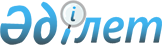 О мерах по усилению контроля за деятельностью хозяйствующих субъектов, занятых сбором (заготовкой), хранением, переработкой и реализацией лома и отходов цветных и черных металловПостановление Правительства Республики Казахстан от 6 января 2000 года N 23



      В целях усиления государственного контроля за деятельностью субъектов, занятых сбором (заготовкой), хранением, переработкой и реализацией лома и отходов цветных и черных металлов Правительство Республики Казахстан постановляет: 




      1. Министерству индустрии и торговли Республики Казахстан: 



      провести мероприятия по выявлению юридических лиц, не соответствующих квалификационным требованиям, установленным постановлением Правительства Республики Казахстан от 13 марта 2000 года 
 N 383 
 "О рынке вторичных черных и цветных металлов", и принять меры по устранению выявленных недостатков; 



      по согласованию с акимами областей, городов Астаны и Алматы подготовить предложения по усовершенствованию сети специализированных организаций, занятых сбором (заготовкой), хранением, переработкой и реализацией лома и отходов цветных и черных металлов. 


<*>





      


Сноска. В пункт 1 внесены изменения - постановлением Правительства РК от 27 августа 2001 г. N 1105 


 P011105_ 
 


; от 14 апреля 2005 г. 


 N 353 


 .






      2. Министерству внутренних дел Республики Казахстан совместно с Агентством Республики Казахстан по борьбе с экономической и коррупционной преступностью (финансовая полиция) и Комитетом таможенного контроля Министерства финансов Республики Казахстан осуществлять мероприятия по пресечению деятельности пунктов приема лома и отходов цветных и черных металлов, не имеющих разрешительных документов, и ежеквартально представлять информацию в Правительство Республики Казахстан о ходе их реализации. 


<*>





      Сноска. Пункт 2 - в редакции постановления Правительства РК от 6 февраля 2003 г. 


 N 135 


 . Внесены изменения - постановлением Правительства РК от 6 сентября 2004 г. 


 N 936 


 ; от 14 апреля 2005 г. 


 N 353 


 .





 




      3. Комитету таможенного контроля Министерства финансов Республики Казахстан в целях пресечения контрабандного вывоза лома и отходов черных и цветных металлов по кодам Товарной номенклатуры внешнеэкономической деятельности Евразийского экономического сообщества* (далее - ТН ВЭД ЕврАзЭС) 7204**, а также рельсов, элементов железнодорожного полотна и подвижного состава, бывших в употреблении по кодам ТН ВЭД ЕврАзЭС 7302, 8607**, с таможенной территории Республики Казахстан разрешить экспорт только железнодорожным и морским транспортом.



     * Номенклатура определяется как кодом ТН ВЭД ЕврАзЭС, так и наименованием товара.



     ** Ограничение экспорта по видам транспорта не применяется в случае экспорта указанных товаров на территорию стран-членов Европейского Союза, являющихся в данном случае странами назначения. 


<*>





     


 Сноска. Пункт 3 - в редакции постановления Правительства РК от 14 апреля 2005 г. 


 N 353 


. Пункт с изменениями, внесенными постановлением Правительства РК от 16 ноября 2007 г. N 


 1090 


.






 


      


3-1. Комитету таможенного контроля Министерства финансов Республики Казахстан при транзите лома и отходов черных и цветных металлов, а также рельсов, элементов железнодорожного полотна и подвижного состава, бывших в употреблении, усилить контроль за фактическим наличием груза, указанным в сопроводительных документах. 


<*>






      Сноска. Дополнено пунктом 3-1 - постановлением Правительства РК от 14 апреля 2005 г. 


 N 353 


 .






      4. 


(Пункт 4 исключен - постановлением Правительства РК от 13 марта 2000 г. N 383


 
 P000383_ 
 


)


 




      5. Министерству энергетики, индустрии и торговли Республики Казахстан в срок до 1 марта 2000 года разработать и внести на рассмотрение в Правительство Республики Казахстан предложения по совершенствованию действующего законодательства, в связи с принятием настоящего постановления. 




      6. Акимам областей, городов Астаны и Алматы оказать содействие Министерству энергетики, индустрии и торговли Республики Казахстан в реализации настоящего постановления. 




      7. Настоящее постановление вступает в силу со дня подписания. 

     

Премьер-Министр




  Республики Казахстан   


					© 2012. РГП на ПХВ «Институт законодательства и правовой информации Республики Казахстан» Министерства юстиции Республики Казахстан
				